02 мая 2020МДК. 05.02.  Процессы приготовления, подготовки к реализации  хлебобулочных, мучных кондитерских изделийУрок 1-2Лабораторная работа  № 2. Приготовление отделочных полуфабрикатовЦель работы: приобретение навыков приготовления  простых и основных отделочных полуфабрикатовСодержание лабораторной работы Подбор и оценка качества сырья для приготовления простых и основных отделочных полуфабрикатов   2. Организация рабочего места и подбор оборудования, инвентаря, инструментовПодготовка основного и дополнительного сырья к производству.  Приготовление: сиропа сахарного, глазури сырцовой (шоколадной), крема сливочного основного.Проведение бракеража готовых изделийОформление отчета.Материально-техническое оснащениеОборудование: ПЭСМ-4ШБ, ШЖЭСМ-3К, весоизмерительное оборудование, свч, электрическая плита, жарочные шкафы с кондитерскими листами и противнями, холодильные шкафы взбивальная машина миксер, блендер, чайник электрический производственные столы. Инвентарь, инструменты, посуда: ножи поварской тройки, щумовки, лопатки, емкости для хранения сухих продуктов, сотейники, сита, дуршлаки, выемки для теста, формы металлические, формы силиконовые, коврики силиконовые,  кисти для смазки изделий, мешки кондитерские с насадками,  скалки, венчики для взбивания, бумага пергаментная, столовая посуда и приборы для подачи и бракеража готовых изделий.Ход работы:Организация рабочего места. Подобрать посуду, инвентарь, оборудование и рационально организовать рабочее место. Изготовление производить за производственными столами расположив инвентарь и посуду справа, сырье – слева.Первичная обработка сырья.  Сырье взвесить, проверить качество в соответствии с действующими стандартами и техническими условиями. Произвести первичную обработку  сырья  согласно технологии.Приготовление отделочных полуфабрикатовБракераж и органолептическая оценка качества изделийУборка рабочего места.Оформление отчета.Запишите технологию приготовления сиропа сахарного, крема сливочного, глазурь сырцовая.Заполните таблицу.02 мая 2020МДК. 05.01. Организация процессов приготовления, оформления и подготовки к реализации хлебобулочных, мучных кондитерских изделийУрок 3 - 4Тема: Технологический цикл приготовления, оформления и подготовки к реализации хлебобулочных, мучных кондитерских изделий.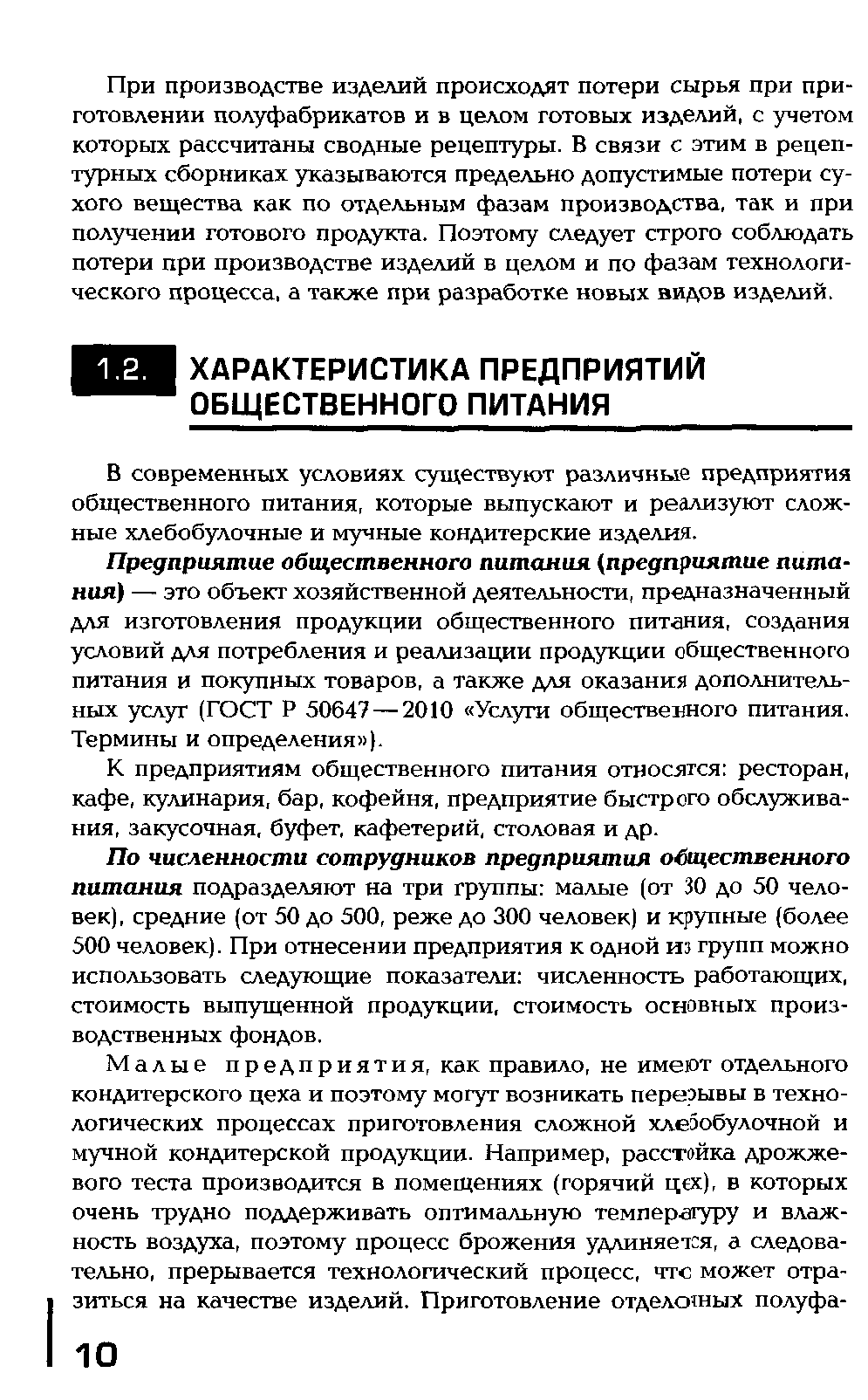 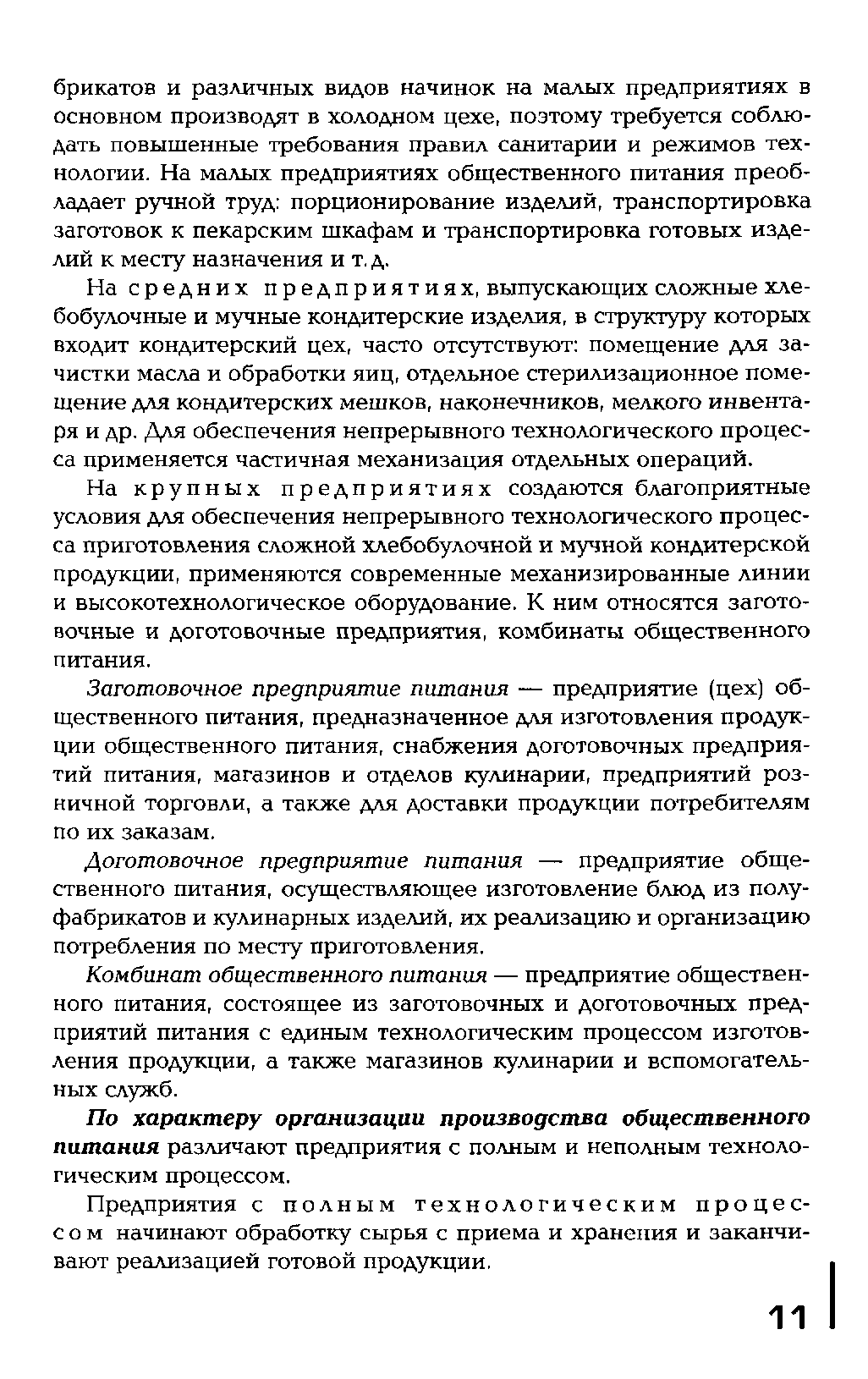 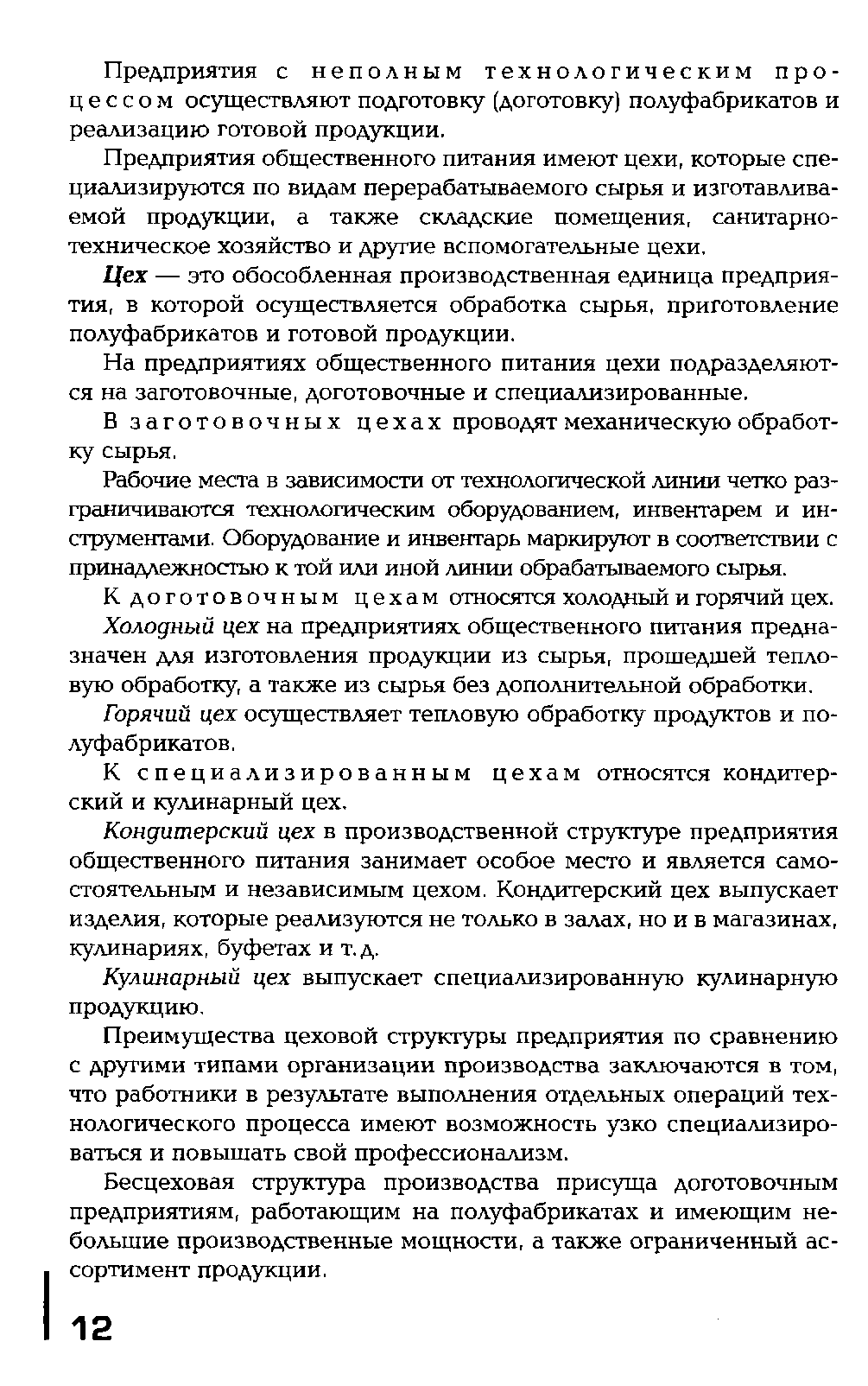 Домашняя работа Ознакомиться с материалом, составить конспект и письменно ответить на вопросы:Дайте определение понятию – ПРЕДРИЯТИЕ ОБЩЕСТВЕННОГО ПИТАНИЯКак  классифицируют ПОП в зависимости от численности  сотрудниковЗаполните таблицу «Специализированные цехи »Преимущества цеховой структуры ПОП?06 мая 2020МДК. 05.01. Организация процессов приготовления, оформления и подготовки к реализации хлебобулочных, мучных кондитерских изделийУрок 1 - 2Тема: Требования к организации хранения полуфабрикатов и готовых хлебобулочных, мучных кондитерских изделий.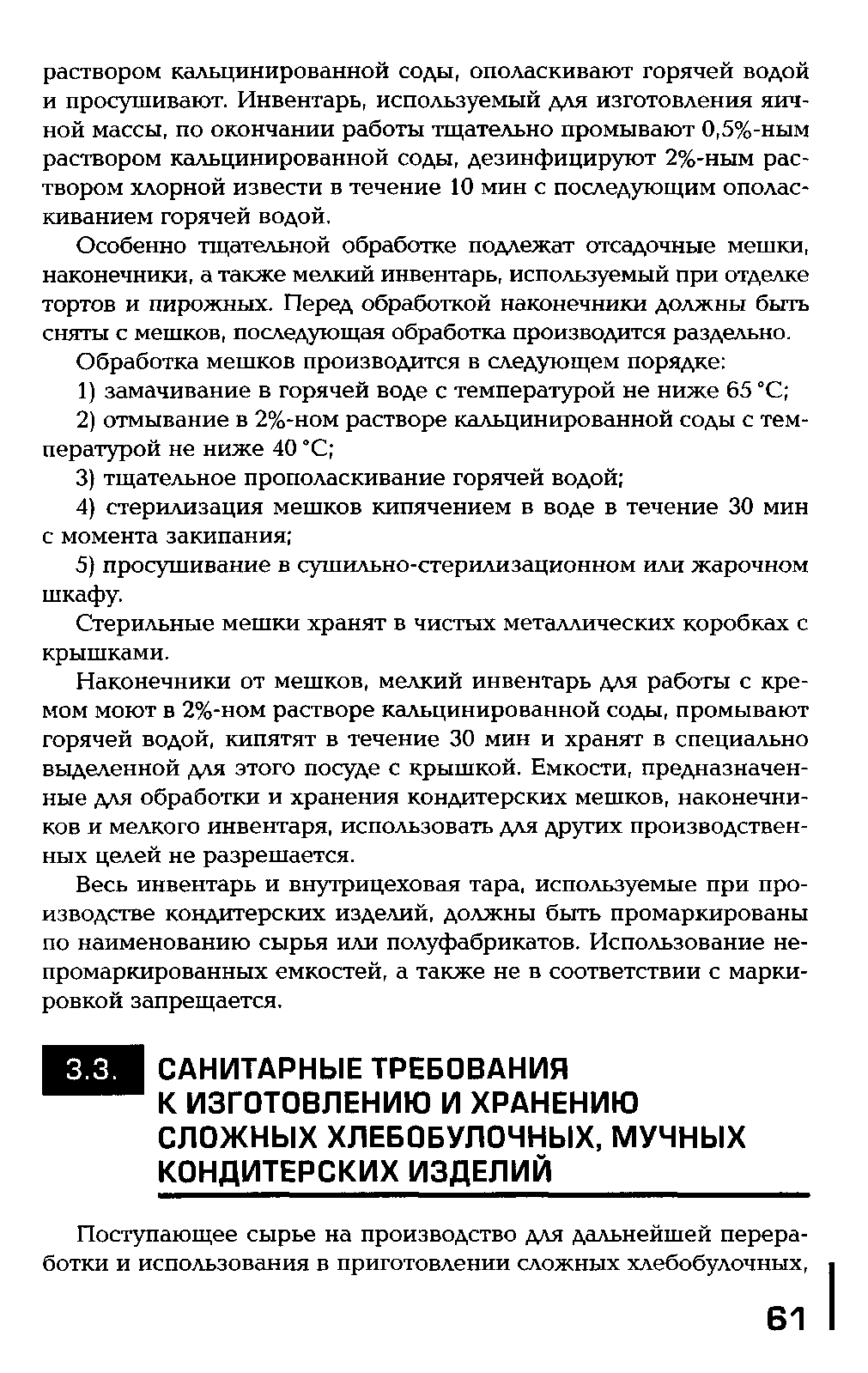 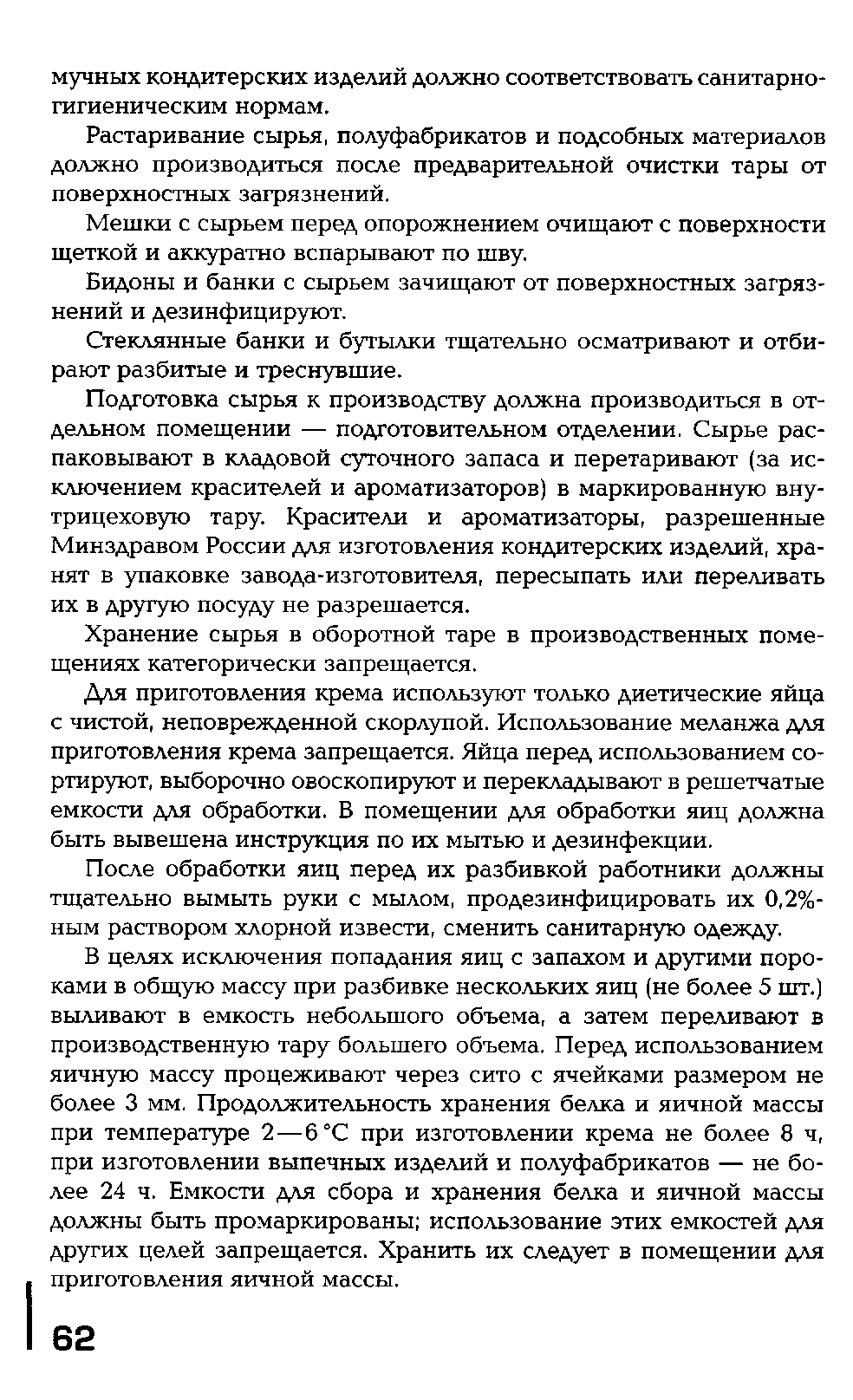 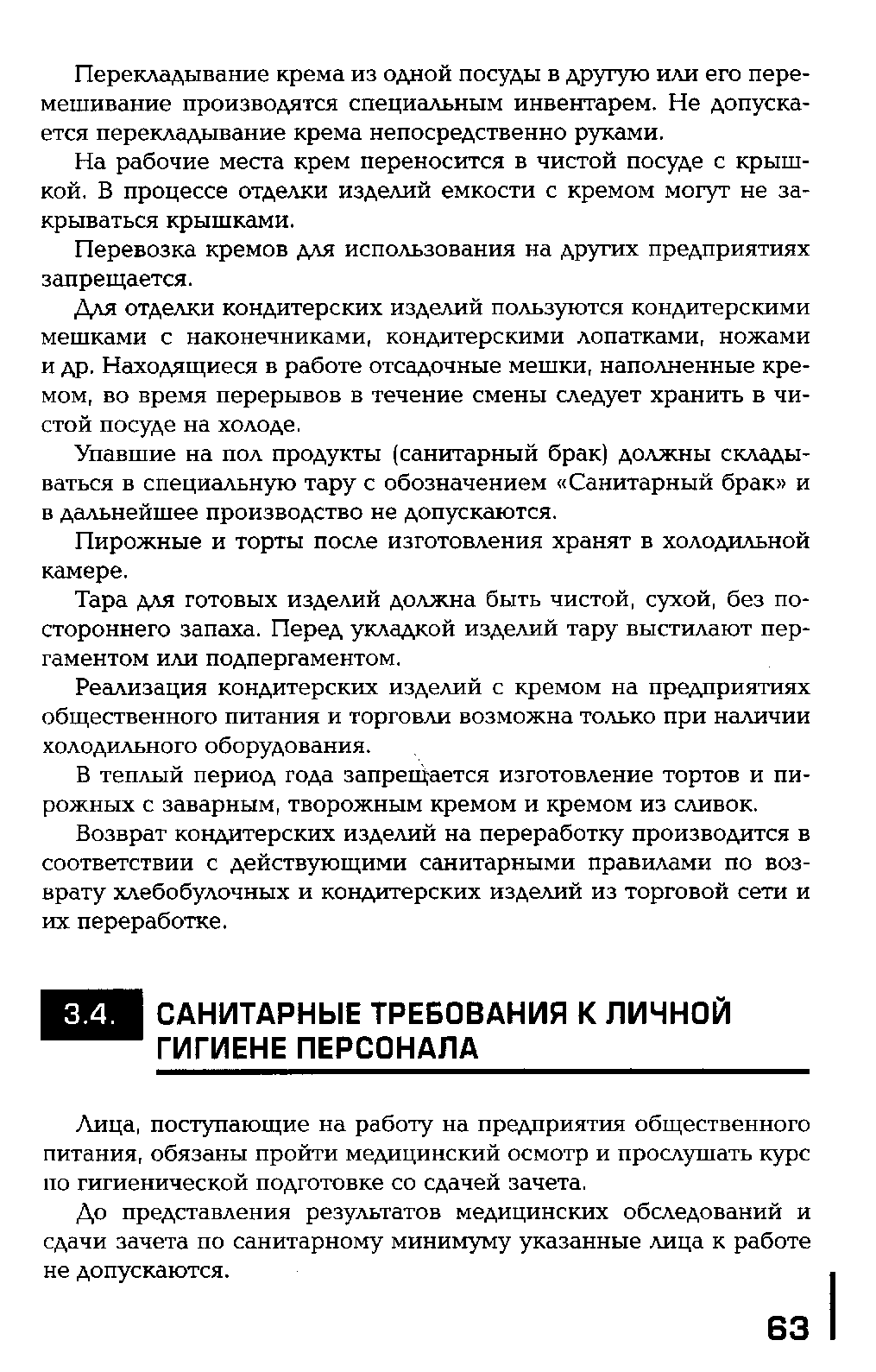 Домашняя работа Ознакомиться с материалом, составить конспект и письменно ответить на вопросы:Как производится подготовка кондитерского сырья к использованиюПравила подготовки яиц к использованию Санитарные требования к крему: перекладывание, перевозка, отделка изделийСанитарные требования к реализации кондитерских изделий с кремом07 мая 2020МДК. 05.01. Организация процессов приготовления, оформления и подготовки к реализации хлебобулочных, мучных кондитерских изделийУрок 1Тема: Организация и техническое оснащение работ на различных участках кондитерского цеха.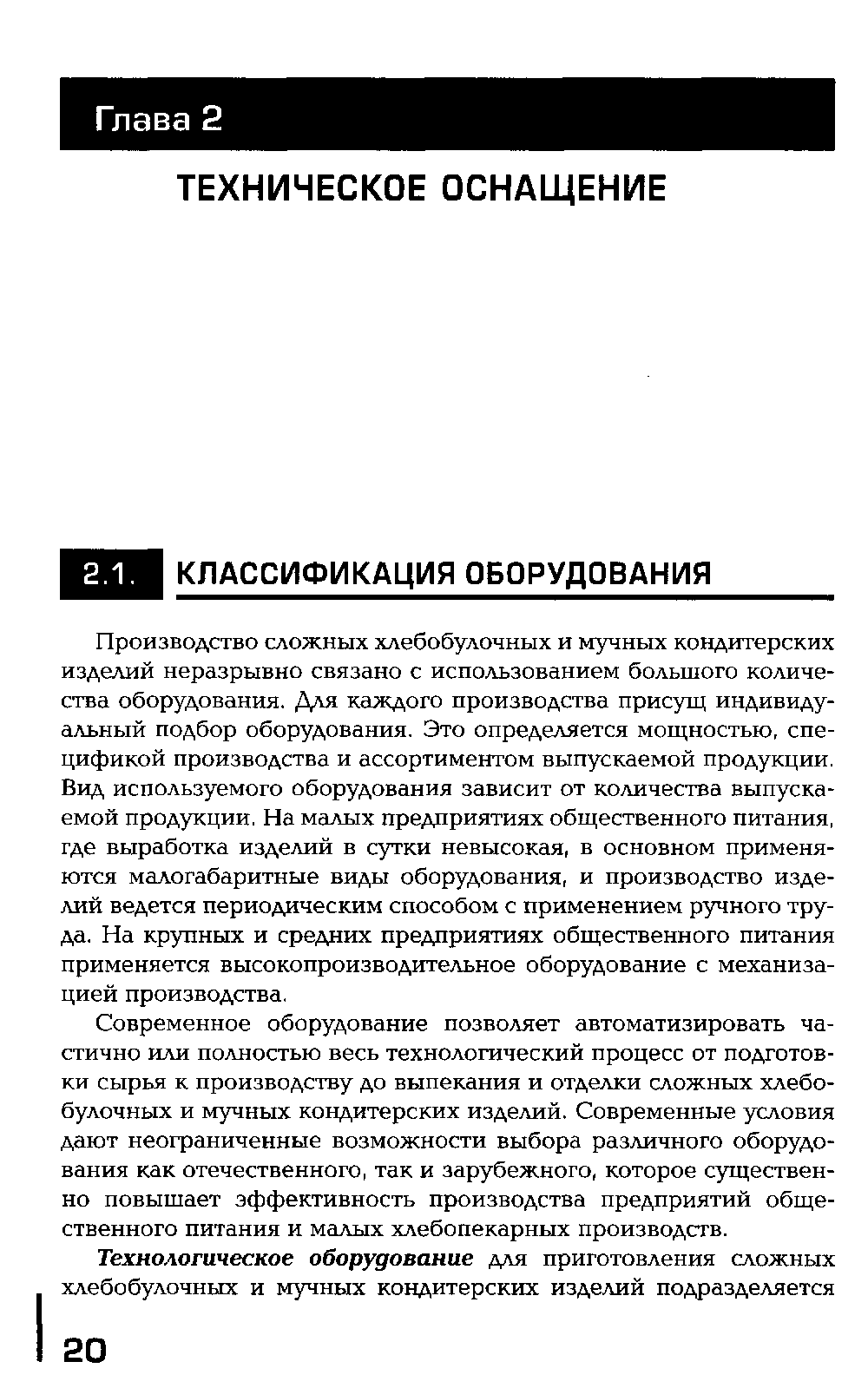 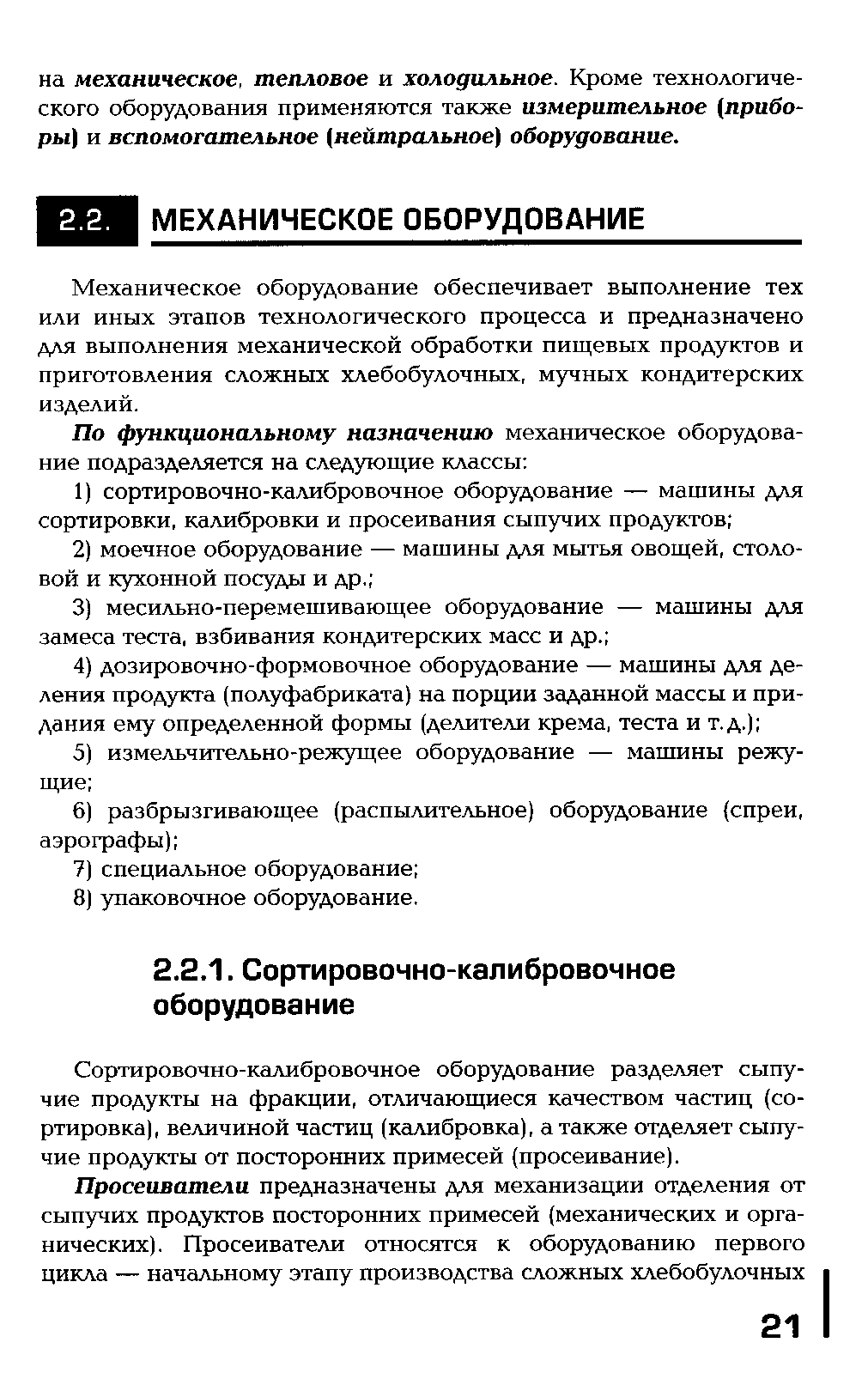 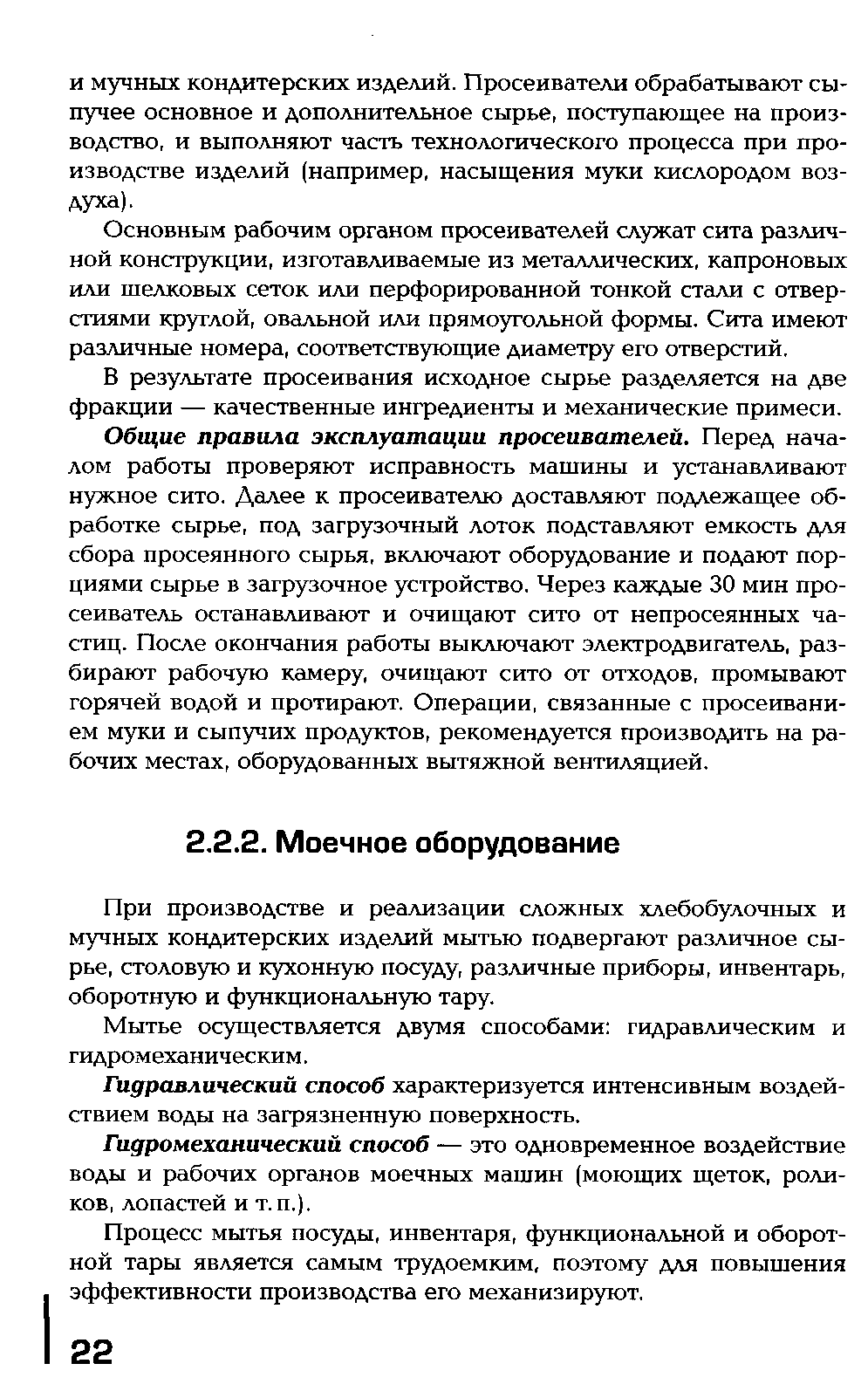 Домашняя работа Ознакомиться с материалом, составить конспект и письменно ответить на вопросы:1.Запишите классификацию технологического оборудования2. как подразделяют механическое оборудование в зависимости от функционального назначения.3.   Характеристика просеивателей.4. Правила безопасной эксплуатации просеивателей.07 мая 2020МДК. 05.01. Организация процессов приготовления, оформления и подготовки к реализации хлебобулочных, мучных кондитерских изделийУрок 2Тема: Организация и техническое оснащение работ на различных участках кондитерского цеха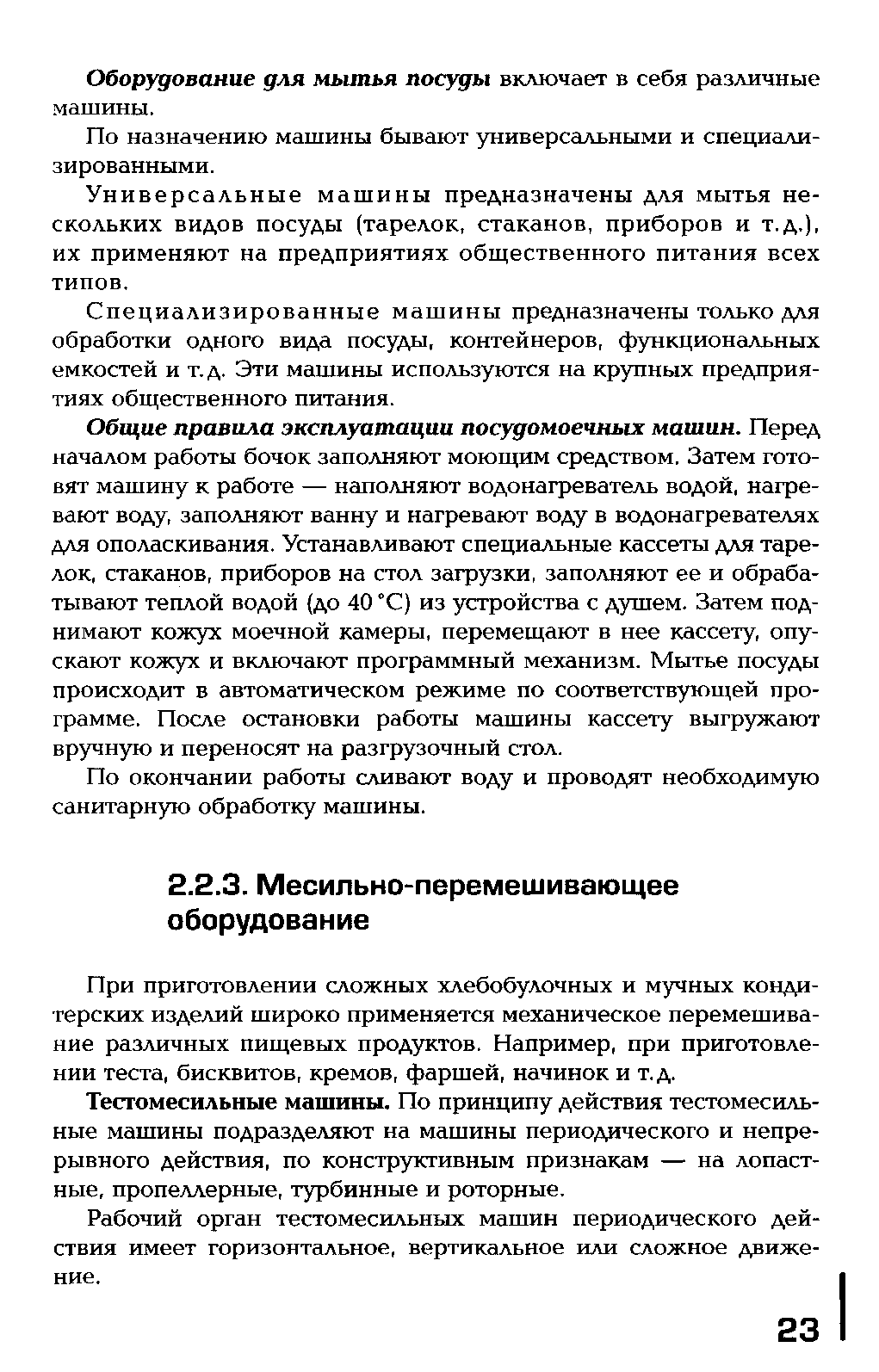 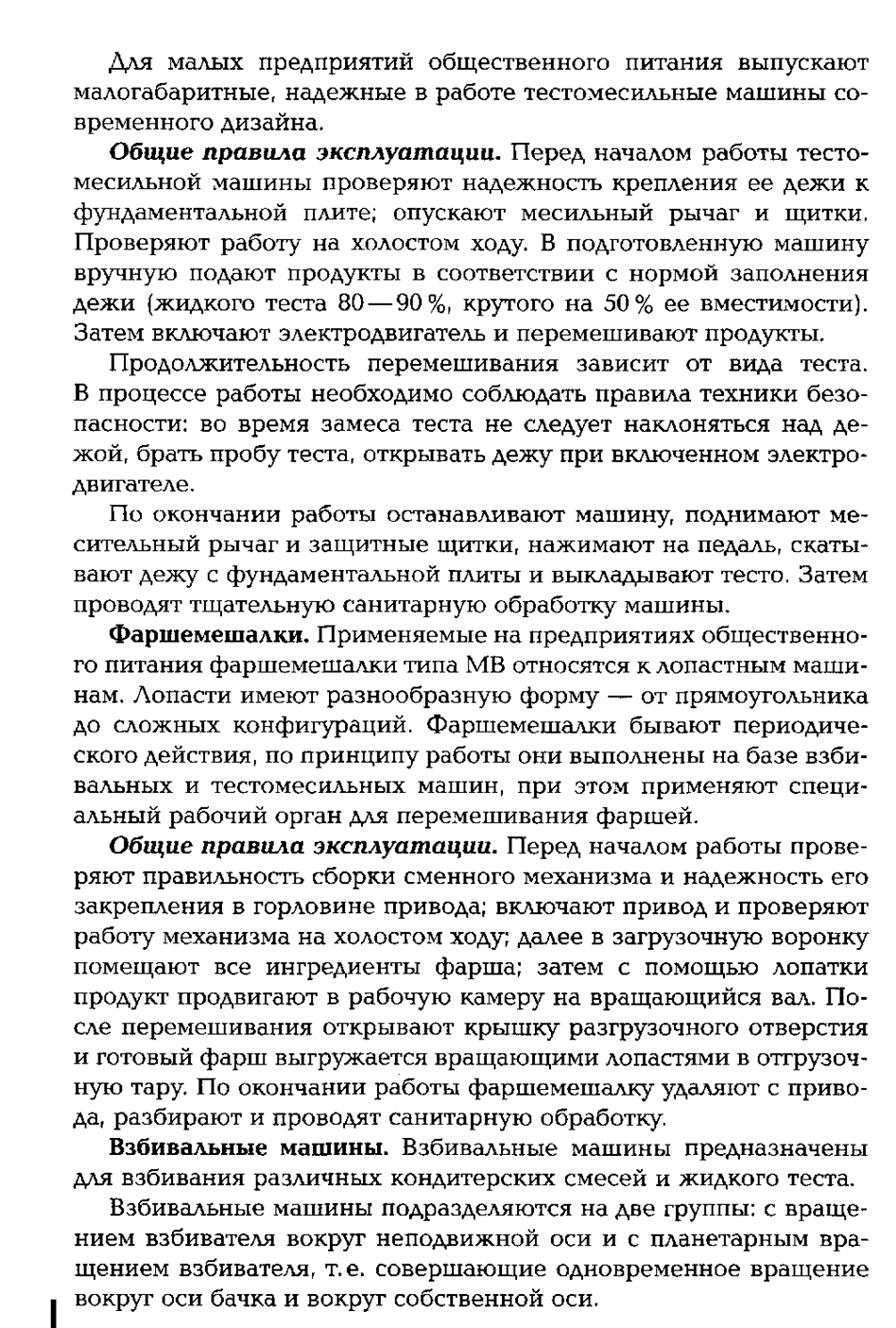 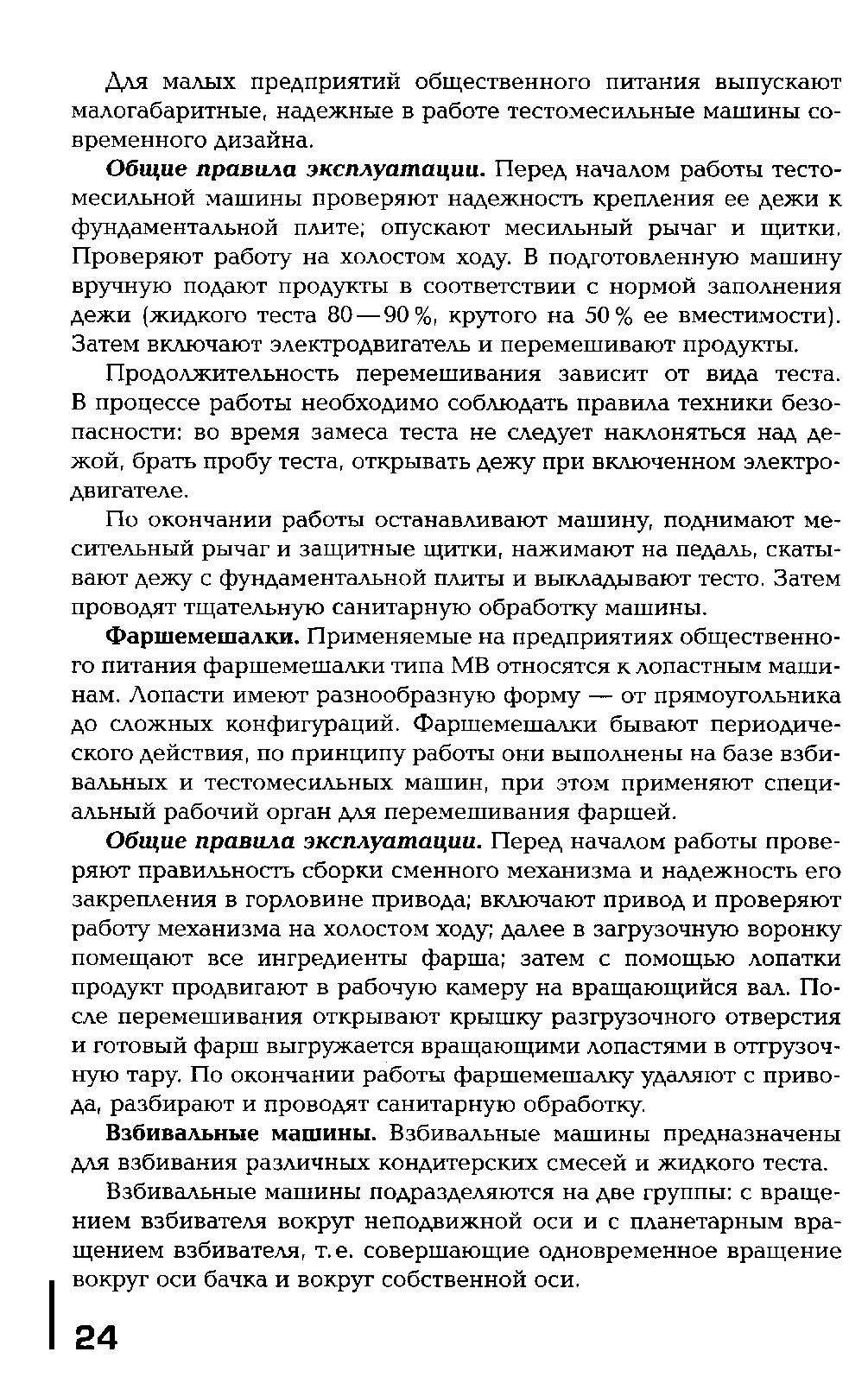 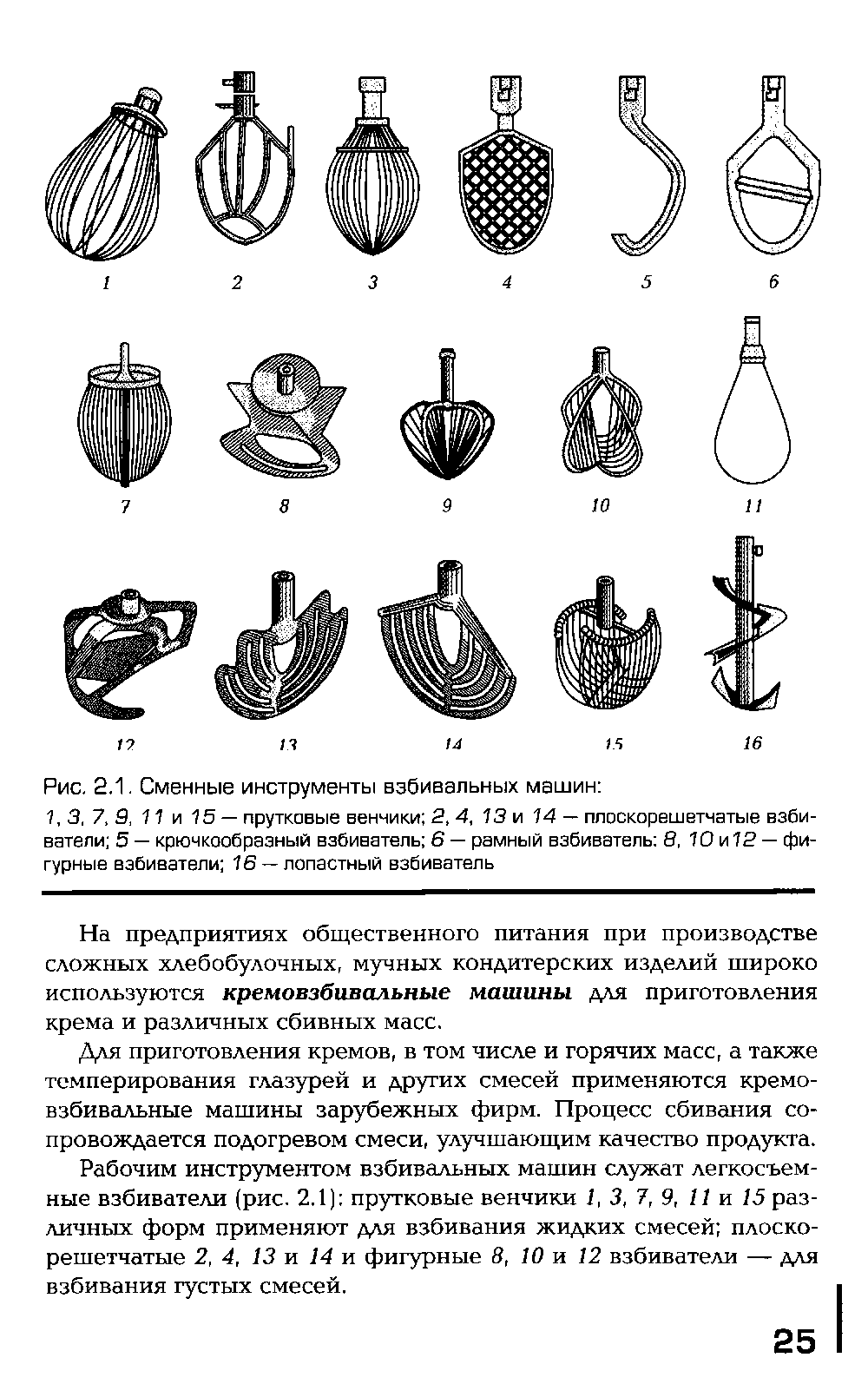 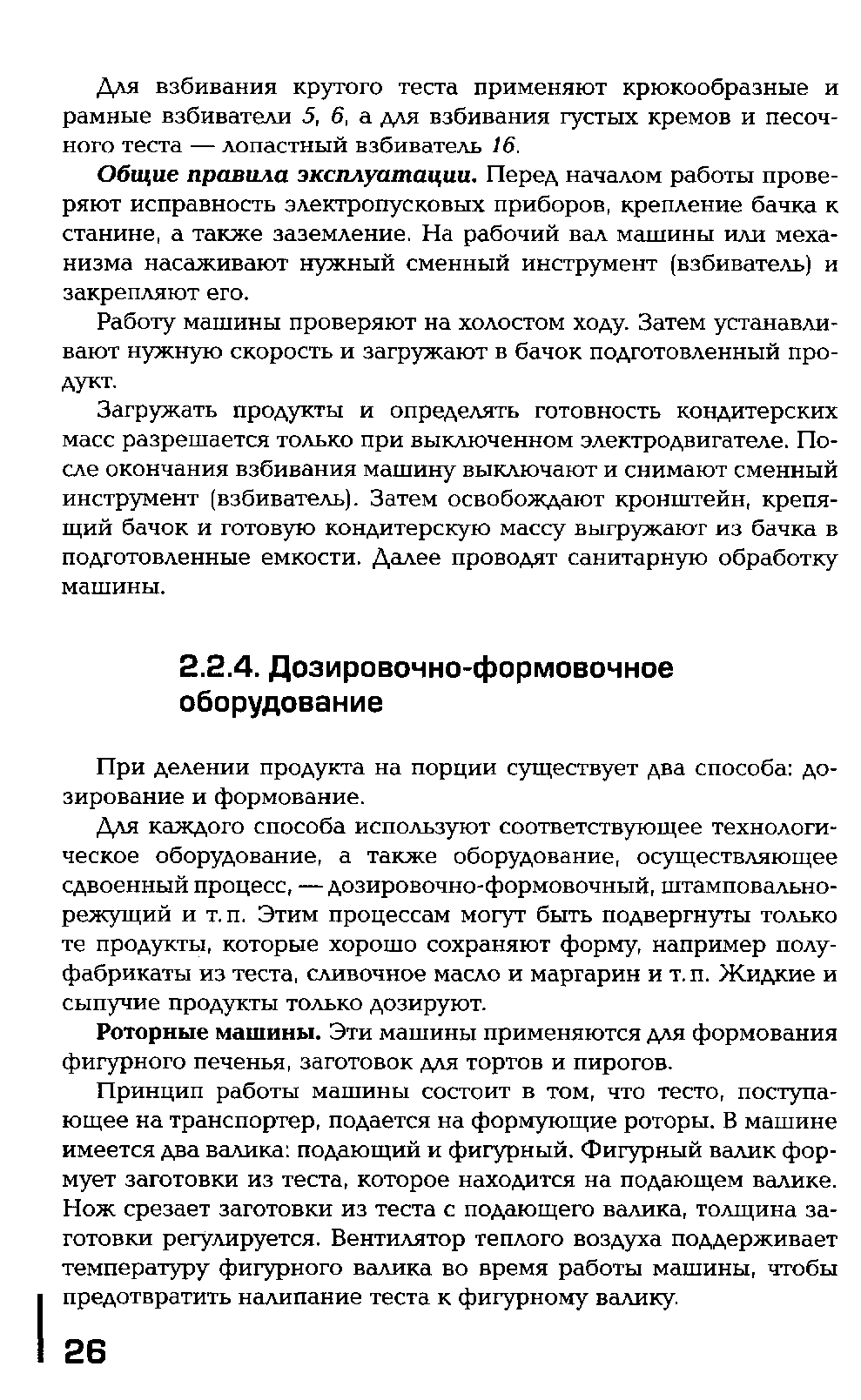 Домашняя работа Ознакомиться с материалом, составить конспект и письменно ответить на вопросы:Перечислите месильно- перемешивающее  оборудованиеХарактеристика тестомесильных машинПравила безопасной эксплуатации тестомесильных машинХарактеристика взбивальных машинПравила безопасной эксплуатации взбивальных машин08 мая 2020МДК. 05.01. Организация процессов приготовления, оформления и подготовки к реализации хлебобулочных, мучных кондитерских изделийУрок 1 - 2Тема: Организация и техническое оснащение работ на различных участках кондитерского цеха.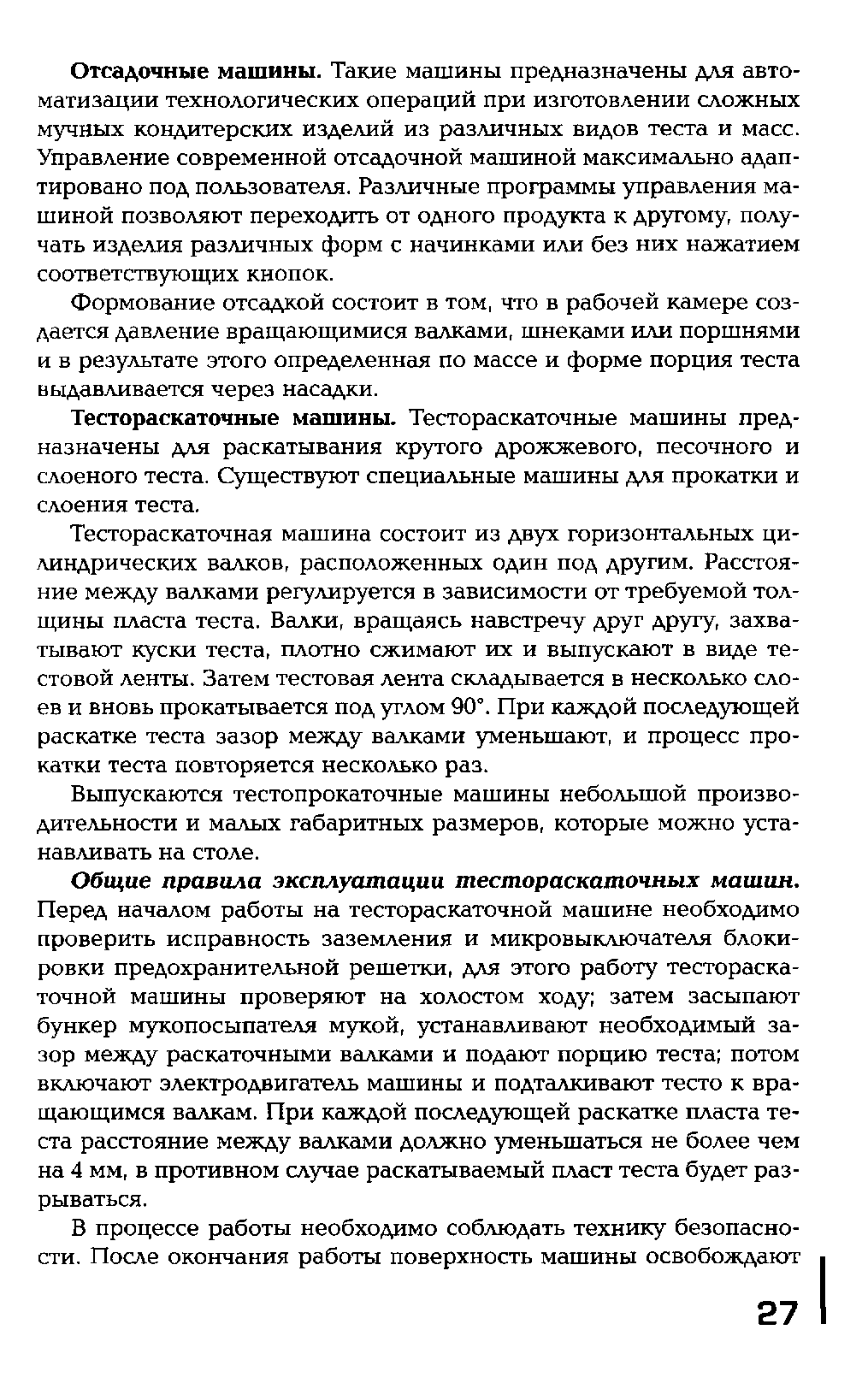 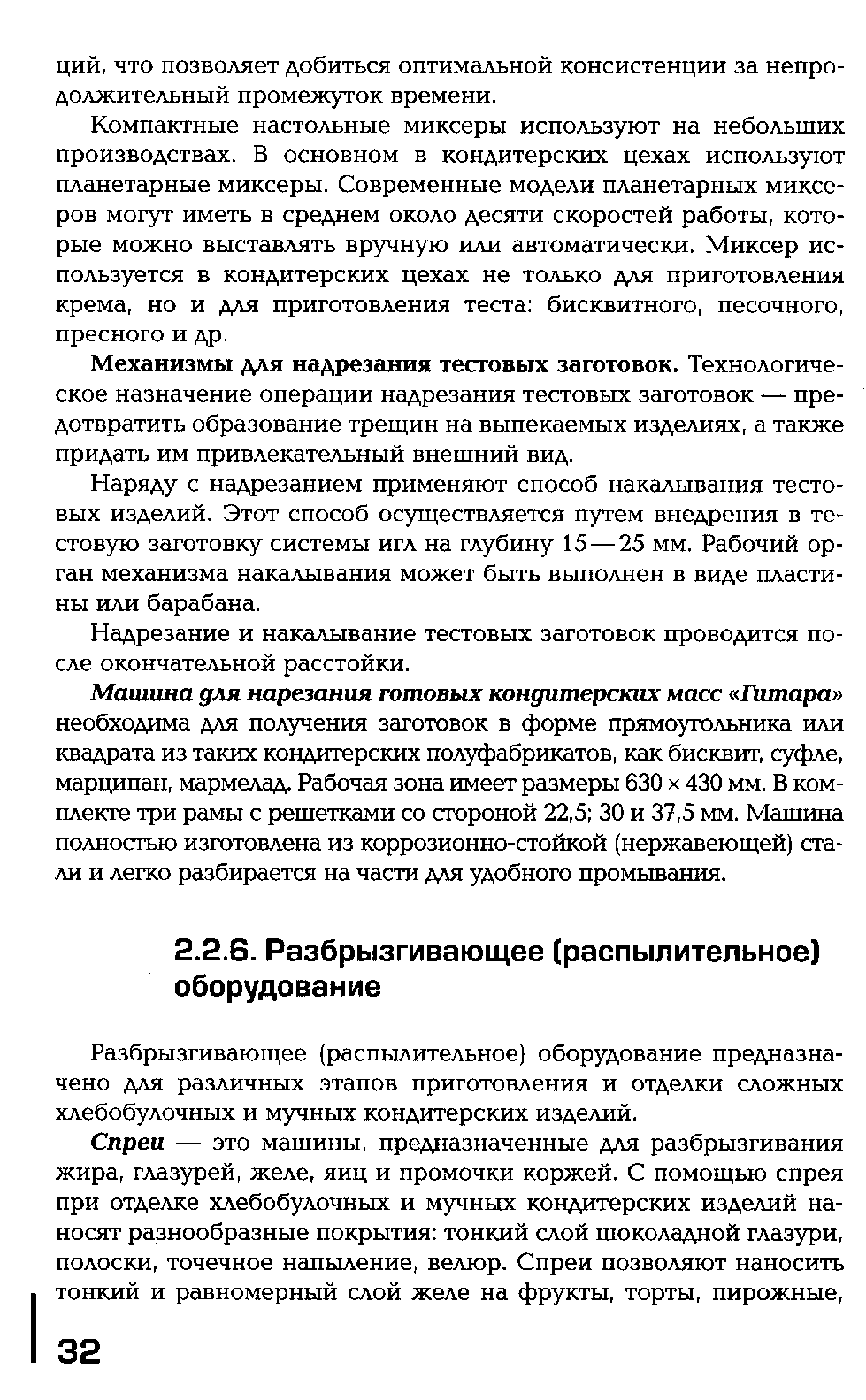 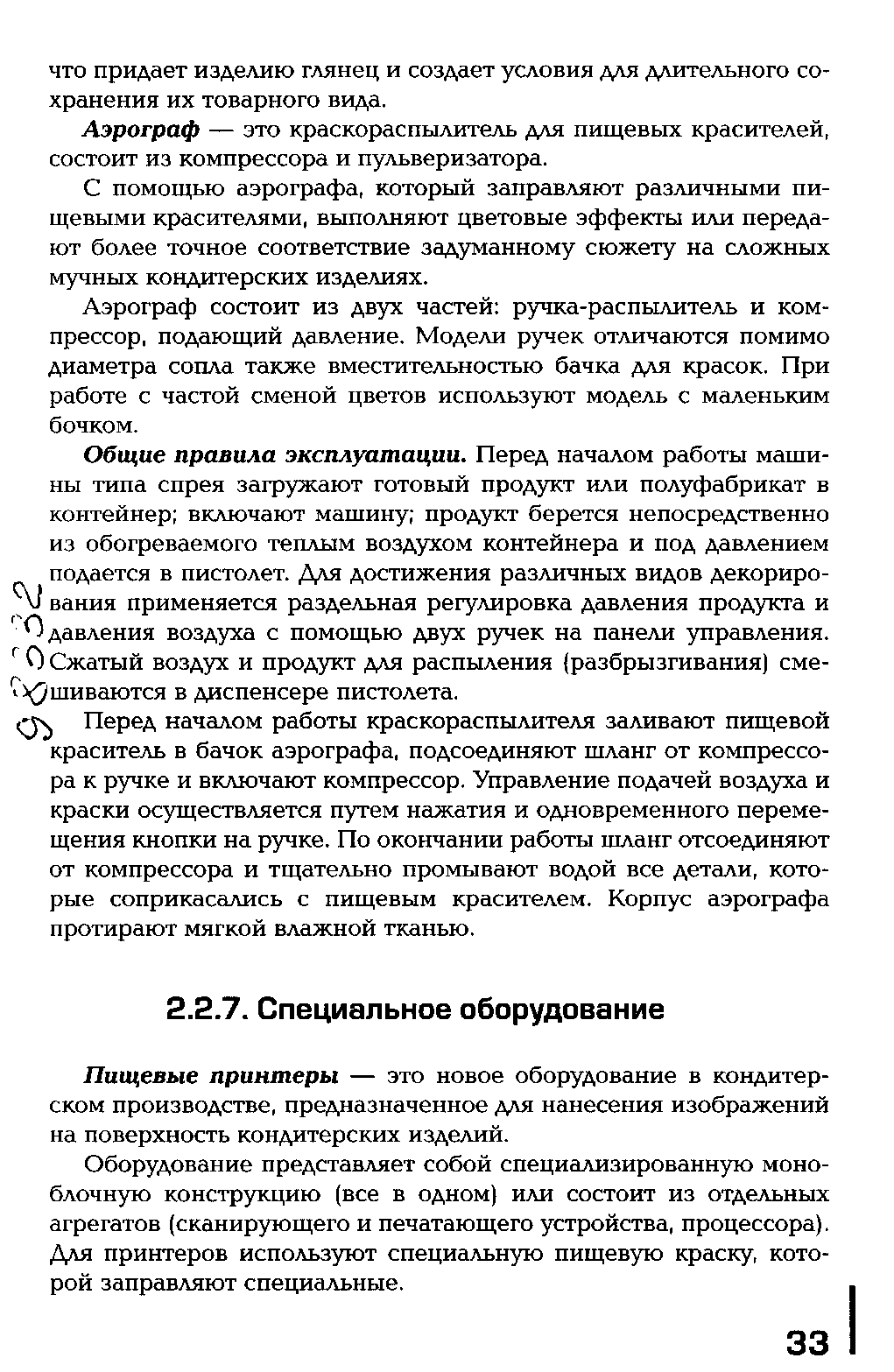 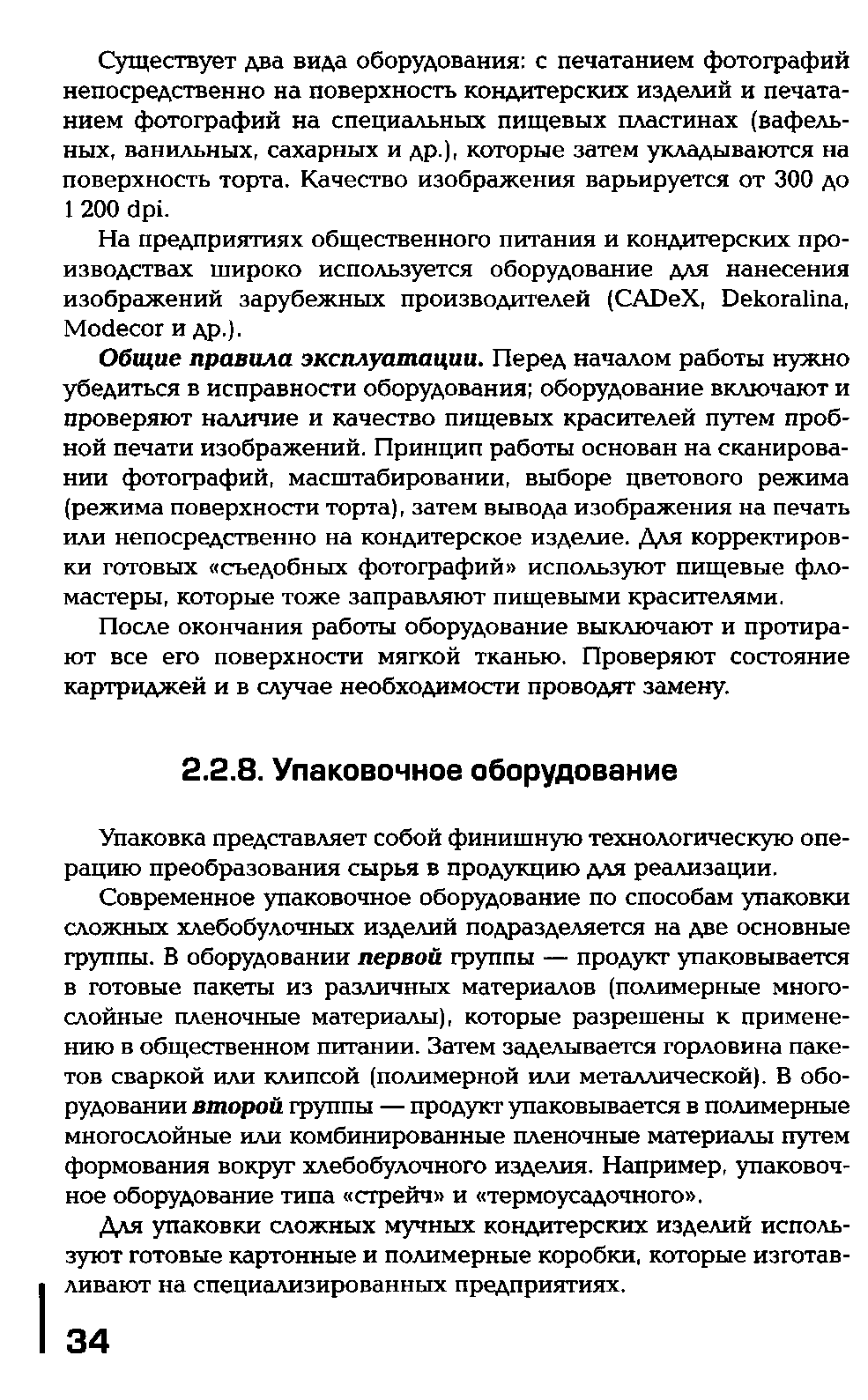 Домашняя работа Ознакомиться с материалом, составить конспект и письменно ответить на вопросы:Заполните таблицуОсновные механизмы аэрографаСпособы нанесения фотографий  в пищевых принтерахПравила безопасной эксплуатации аэрографаПравила безопасной эксплуатации принтера.ИзделиеДефекты изделияПричина возникновенияОценкаСироп сахарныйКрем сливочный основнойГлазурь сырцовая ЦехХарактеристикаКулинарный кондитерскийОборудованиеНазначениеХарактеристикаСпреи Аэрограф Пищевые принтеры